Dental materials  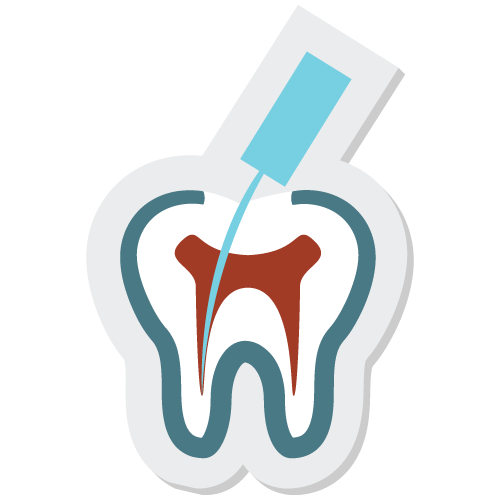 Title: (عنوان المحاضرة أو السلايد وترتيب الشيت)Writer: Doctor:Final Correction:  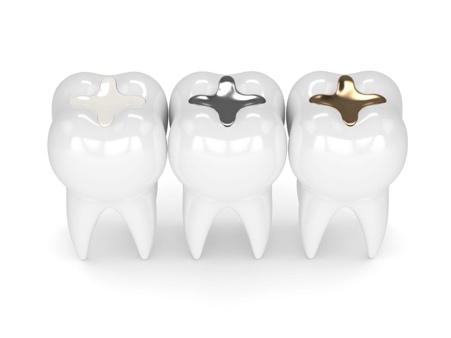 تعليمات مهمة الرجاء الالتزام بها بعمل كل شيتات المادة :-حجم الخط 14.-نوع الخط Calibri . -الترميز الاساسي على شكل 1 2 3 4 .-الترميز الفرعي على شكل a b c . -العناوين حجم 20 و Bold  .-إضافة المعلومات والصور الموجودة بالسلايد ولم تُذكر بالمحاضرة ليغني الشيت عن الرجوع للسلايد.احذف التعليمات وابدأ بكتابة الشيت على هذا الملف.